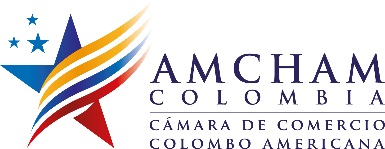 CENTRO DE COMERCIO E INVERSIÓN AMCHAM COLOMBIASOLICITUD DE AGENDA COMERCIAL INTERNACIONALCONTACTODiana GuerreroDirectora del Centro de Comercio e Inversióndircci@amchamcolombia.com.cocentrodecomercio1@amchamcolombia.com.cocentrodecomercio2@amchamcolombia.com.co(+57 1) 587 78 28 Exts. 113, 108, and 123Información de la empresaInformación de la empresaInformación de la empresaInformación de la empresaInformación de la empresaInformación de la empresaInformación de la empresaInformación de la empresaInformación de la empresaInformación de la empresaInformación de la empresaInformación de la empresaInformación de la empresaInformación de la empresaInformación de la empresaInformación de la empresaInformación de la empresaInformación de la empresaInformación de la empresaInformación de la empresaInformación de la empresaInformación de la empresaNombre Nombre NIT/Tax IDNIT/Tax IDDirecciónDirecciónCiudadCiudadEstadoEstadoEstadoCódigo PostalCódigo PostalCódigo PostalTeléfonoTeléfonoPágina WebPágina WebPágina WebActividad de la empresa: Actividad de la empresa: Actividad de la empresa: Actividad de la empresa: Actividad de la empresa: Actividad de la empresa: Actividad de la empresa: Actividad de la empresa: Productor   Productor   Productor   Productor   Productor   Productor   Productor   Productor   Productor   Productor   Productor   Productor   Productor   Productor   Comercializador  Comercializador  Comercializador  Comercializador  Comercializador  Comercializador  Comercializador  Comercializador  Comercializador  Comercializador  Comercializador  Comercializador  Comercializador  Comercializador  Exportador  Exportador  Exportador  Exportador  Exportador  Exportador  Exportador  Exportador  Exportador  Exportador  Exportador  Exportador  Exportador  Exportador  Servicios   Servicios   Servicios   Servicios   Servicios   Servicios   Servicios   Servicios   Servicios   Servicios   Servicios   Servicios   Servicios   Servicios   Otro (Especifique)Otro (Especifique)Otro (Especifique)Otro (Especifique)Otro (Especifique)Datos DEL REPRESENTANTE LEGAL Datos DEL REPRESENTANTE LEGAL Datos DEL REPRESENTANTE LEGAL Datos DEL REPRESENTANTE LEGAL Datos DEL REPRESENTANTE LEGAL Datos DEL REPRESENTANTE LEGAL Datos DEL REPRESENTANTE LEGAL Datos DEL REPRESENTANTE LEGAL Datos DEL REPRESENTANTE LEGAL Datos DEL REPRESENTANTE LEGAL Datos DEL REPRESENTANTE LEGAL Datos DEL REPRESENTANTE LEGAL Datos DEL REPRESENTANTE LEGAL Datos DEL REPRESENTANTE LEGAL Datos DEL REPRESENTANTE LEGAL Datos DEL REPRESENTANTE LEGAL Datos DEL REPRESENTANTE LEGAL Datos DEL REPRESENTANTE LEGAL Datos DEL REPRESENTANTE LEGAL Datos DEL REPRESENTANTE LEGAL Datos DEL REPRESENTANTE LEGAL Datos DEL REPRESENTANTE LEGAL Nombre Nombre Nombre Nombre Nombre Numero de pasaporte y/o IDNumero de pasaporte y/o IDNumero de pasaporte y/o IDNumero de pasaporte y/o IDNumero de pasaporte y/o IDTeléfono celularTeléfono celularTeléfono celularTeléfono celularTeléfono celularTeléfono en caso de emergencias Teléfono en caso de emergencias Teléfono en caso de emergencias Teléfono en caso de emergencias Teléfono en caso de emergencias Teléfono en caso de emergencias Dirección de correo electrónicoDirección de correo electrónicoDirección de correo electrónicoDirección de correo electrónicoDirección de correo electrónicoDatos de los visitantesDatos de los visitantesDatos de los visitantesDatos de los visitantesDatos de los visitantesDatos de los visitantesDatos de los visitantesDatos de los visitantesDatos de los visitantesDatos de los visitantesDatos de los visitantesDatos de los visitantesDatos de los visitantesDatos de los visitantesDatos de los visitantesDatos de los visitantesDatos de los visitantesDatos de los visitantesDatos de los visitantesDatos de los visitantesDatos de los visitantesDatos de los visitantesNombre / CargoNombre / CargoNombre / CargoNombre / CargoNombre / CargoNumero de pasaporte y/o CC.Numero de pasaporte y/o CC.Numero de pasaporte y/o CC.Numero de pasaporte y/o CC.Numero de pasaporte y/o CC.Teléfono celularTeléfono celularTeléfono celularTeléfono celularTeléfono celularTeléfono en caso de emergencias Teléfono en caso de emergencias Teléfono en caso de emergencias Teléfono en caso de emergencias Teléfono en caso de emergencias Teléfono en caso de emergencias Dirección de correo electrónicoDirección de correo electrónicoDirección de correo electrónicoDirección de correo electrónicoDirección de correo electrónicoVisaVisaVisaVisaVisaSÍ  SÍ  SÍ  SÍ  SÍ  SÍ  SÍ  SÍ  SÍ  SÍ  SÍ  SÍ  SÍ  NO  NO  NO  NO  Nombre / CargoNombre / CargoNombre / CargoNombre / CargoNombre / CargoNumero de pasaporte y/o CC.Numero de pasaporte y/o CC.Numero de pasaporte y/o CC.Numero de pasaporte y/o CC.Numero de pasaporte y/o CC.Teléfono celularTeléfono celularTeléfono celularTeléfono celularTeléfono celularTeléfono en caso de emergencias Teléfono en caso de emergencias Teléfono en caso de emergencias Teléfono en caso de emergencias Teléfono en caso de emergencias Teléfono en caso de emergencias Dirección de correo electrónicoDirección de correo electrónicoDirección de correo electrónicoDirección de correo electrónicoDirección de correo electrónicoVisaVisaVisaVisaVisaSÍ  SÍ  SÍ  SÍ  SÍ  SÍ  SÍ  SÍ  SÍ  SÍ  SÍ  SÍ  SÍ  NO  NO  NO  NO  Fecha estimada de Viaje Fecha estimada de Viaje Fecha estimada de Viaje Fecha estimada de Viaje Fecha estimada de Viaje Información del pAÍs de destinoInformación del pAÍs de destinoInformación del pAÍs de destinoInformación del pAÍs de destinoInformación del pAÍs de destinoInformación del pAÍs de destinoInformación del pAÍs de destinoInformación del pAÍs de destinoInformación del pAÍs de destinoInformación del pAÍs de destinoInformación del pAÍs de destinoInformación del pAÍs de destinoInformación del pAÍs de destinoInformación del pAÍs de destinoInformación del pAÍs de destinoInformación del pAÍs de destinoInformación del pAÍs de destinoInformación del pAÍs de destinoInformación del pAÍs de destinoInformación del pAÍs de destinoInformación del pAÍs de destinoInformación del pAÍs de destino¿Cuenta con operador logístico en el país de destino?¿Cuenta con operador logístico en el país de destino?¿Cuenta con operador logístico en el país de destino?¿Cuenta con operador logístico en el país de destino?¿Cuenta con operador logístico en el país de destino?SÍ  SÍ  SÍ  SÍ  SÍ  SÍ  SÍ  SÍ  SÍ  SÍ  SÍ  SÍ  SÍ  NO  NO  NO  NO  ¿Cuenta con representante en el país de destino?¿Cuenta con representante en el país de destino?¿Cuenta con representante en el país de destino?¿Cuenta con representante en el país de destino?¿Cuenta con representante en el país de destino?SÍ  SÍ  SÍ  SÍ  SÍ  SÍ  SÍ  SÍ  SÍ  SÍ  SÍ  SÍ  SÍ  NO  NO  NO  NO  En caso de ser necesario, ¿estaría en capacidad de desplazarse a otra ciudad?En caso de ser necesario, ¿estaría en capacidad de desplazarse a otra ciudad?En caso de ser necesario, ¿estaría en capacidad de desplazarse a otra ciudad?En caso de ser necesario, ¿estaría en capacidad de desplazarse a otra ciudad?En caso de ser necesario, ¿estaría en capacidad de desplazarse a otra ciudad?SÍ  SÍ  SÍ  SÍ  SÍ  SÍ  SÍ  SÍ  SÍ  SÍ  SÍ  SÍ  SÍ  NO  NO  NO  NO  ¿Requiere los servicios de un intérprete? ¿Requiere los servicios de un intérprete? ¿Requiere los servicios de un intérprete? ¿Requiere los servicios de un intérprete? ¿Requiere los servicios de un intérprete? SÍ SÍ SÍ SÍ SÍ SÍ SÍ SÍ SÍ SÍ SÍ SÍ SÍ NO  NO  NO  NO  Datos para facturaciÓnDatos para facturaciÓnDatos para facturaciÓnDatos para facturaciÓnDatos para facturaciÓnDatos para facturaciÓnDatos para facturaciÓnDatos para facturaciÓnDatos para facturaciÓnDatos para facturaciÓnDatos para facturaciÓnDatos para facturaciÓnDatos para facturaciÓnDatos para facturaciÓnDatos para facturaciÓnDatos para facturaciÓnDatos para facturaciÓnDatos para facturaciÓnDatos para facturaciÓnDatos para facturaciÓnDatos para facturaciÓnDatos para facturaciÓnRazón socialRazón socialRazón socialDirecciónDirecciónDirecciónDirecciónEfectivoEfectivoEfectivoSÍ  SÍ  SÍ  SÍ  SÍ  SÍ  SÍ  SÍ  SÍ  SÍ  SÍ  SÍ  SÍ  SÍ  SÍ  NO  NO  NO  NO  ChequeChequeChequeSÍ  SÍ  SÍ  SÍ  SÍ  SÍ  SÍ  SÍ  SÍ  SÍ  SÍ  SÍ  SÍ  SÍ  SÍ  NO  NO  NO  NO  Tarjeta de créditoTarjeta de créditoTarjeta de créditoSÍ SÍ SÍ SÍ SÍ SÍ SÍ SÍ SÍ SÍ SÍ SÍ SÍ SÍ SÍ NO  NO  NO  NO  Consignación Consignación Consignación SÍ SÍ SÍ SÍ SÍ SÍ SÍ SÍ SÍ SÍ SÍ SÍ SÍ SÍ SÍ NO  NO  NO  NO  información de producto y/o servicioinformación de producto y/o servicioinformación de producto y/o servicioinformación de producto y/o servicioinformación de producto y/o servicioinformación de producto y/o servicioinformación de producto y/o servicioinformación de producto y/o servicioinformación de producto y/o servicioinformación de producto y/o servicioinformación de producto y/o servicioinformación de producto y/o servicioinformación de producto y/o servicioinformación de producto y/o servicioinformación de producto y/o servicioinformación de producto y/o servicioinformación de producto y/o servicioinformación de producto y/o servicioinformación de producto y/o servicioinformación de producto y/o servicioinformación de producto y/o servicioinformación de producto y/o servicioDescriba el producto y/o servicio a ofrecerDescriba el producto y/o servicio a ofrecerDescriba el producto y/o servicio a ofrecerDescriba el producto y/o servicio a ofrecerDescriba el producto y/o servicio a ofrecerDescriba el producto y/o servicio a ofrecerSUBPARTIDA ARANCELARIASUBPARTIDA ARANCELARIASUBPARTIDA ARANCELARIASUBPARTIDA ARANCELARIADESCRIPCIÓN DEL PRODUCTODESCRIPCIÓN DEL PRODUCTODESCRIPCIÓN DEL PRODUCTODESCRIPCIÓN DEL PRODUCTODESCRIPCIÓN DEL PRODUCTOVOLUMEN DE PRODUCCIÓN / MESVOLUMEN DE PRODUCCIÓN / MESVOLUMEN DE PRODUCCIÓN / MESVOLUMEN DE PRODUCCIÓN / MESVOLUMEN DE PRODUCCIÓN / MESVOLUMEN DE PRODUCCIÓN / MESVOLUMEN DE PRODUCCIÓN / MESCAPACIDAD PARA EXPORTAR / MESCAPACIDAD PARA EXPORTAR / MESCAPACIDAD PARA EXPORTAR / MESCAPACIDAD PARA EXPORTAR / MESPRECIO UNIDAD USD$ CIF (PTO. DESTINO)PRECIO UNIDAD USD$ CIF (PTO. DESTINO)¿La empresa cuenta con catálogo de ventas? ¿La empresa cuenta con catálogo de ventas? ¿La empresa cuenta con catálogo de ventas? ¿La empresa cuenta con catálogo de ventas? ¿La empresa cuenta con catálogo de ventas? ¿La empresa cuenta con catálogo de ventas? ¿La empresa cuenta con catálogo de ventas? SÍ  SÍ  SÍ  SÍ  SÍ  SÍ  SÍ  SÍ  SÍ  SÍ  SÍ  SÍ  NO  NO  NO  informacion de exportacióninformacion de exportacióninformacion de exportacióninformacion de exportacióninformacion de exportacióninformacion de exportacióninformacion de exportacióninformacion de exportacióninformacion de exportacióninformacion de exportacióninformacion de exportacióninformacion de exportacióninformacion de exportacióninformacion de exportacióninformacion de exportacióninformacion de exportacióninformacion de exportacióninformacion de exportacióninformacion de exportacióninformacion de exportacióninformacion de exportacióninformacion de exportación¿La empresa exporta actualmente? ¿La empresa exporta actualmente? ¿La empresa exporta actualmente? ¿La empresa exporta actualmente? ¿La empresa exporta actualmente? ¿La empresa exporta actualmente? ¿La empresa exporta actualmente? SÍ  SÍ  SÍ  SÍ  SÍ  SÍ  SÍ  SÍ  SÍ  SÍ  SÍ  SÍ  NO  NO  NO  PAÍSPAÍSPAÍSPAÍSEXPORTACIONES USD$ FOB DEL AÑO ANTERIOREXPORTACIONES USD$ FOB DEL AÑO ANTERIOREXPORTACIONES USD$ FOB DEL AÑO ANTERIOREXPORTACIONES USD$ FOB DEL AÑO ANTERIOREXPORTACIONES USD$ FOB DEL AÑO ANTERIOREXPORTACIONES USD$ FOB DEL AÑO ANTERIOREXPORTACIONES USD$ FOB DEL AÑO ANTERIOREXPORTACIONES USD$ FOB DEL AÑO ANTERIOREXPORTACIONES USD$ FOB DEL AÑO ANTERIOREXPORTACIONES USD$ FOB DEL AÑO ANTERIOREXPORTACIONES USD$ FOB DEL AÑO ANTERIOREXPORTACIONES USD$ FOB DEL AÑO ANTERIOREXPORTACIONES USD$ FOB DEL AÑO ANTERIOREXPORTACIONES USD$ FOB DEL AÑO ANTERIOREXPORTACIONES USD$ FOB DEL AÑO ANTERIOREXPORTACIONES USD$ FOB DEL AÑO ANTERIOREXPORTACIONES USD$ FOB DEL AÑO ANTERIOREXPORTACIONES USD$ FOB DEL AÑO ANTERIOROtros datos de interÉsOtros datos de interÉsOtros datos de interÉsOtros datos de interÉsOtros datos de interÉsOtros datos de interÉsOtros datos de interÉsOtros datos de interÉsOtros datos de interÉsOtros datos de interÉsOtros datos de interÉsOtros datos de interÉsOtros datos de interÉsOtros datos de interÉsOtros datos de interÉsOtros datos de interÉsOtros datos de interÉsOtros datos de interÉsOtros datos de interÉsOtros datos de interÉsOtros datos de interÉsOtros datos de interÉs¿Usted ha solicitado el servicio de Agenda Comercial Internacional anteriormente? ¿Usted ha solicitado el servicio de Agenda Comercial Internacional anteriormente? ¿Usted ha solicitado el servicio de Agenda Comercial Internacional anteriormente? ¿Usted ha solicitado el servicio de Agenda Comercial Internacional anteriormente? ¿Usted ha solicitado el servicio de Agenda Comercial Internacional anteriormente? ¿Usted ha solicitado el servicio de Agenda Comercial Internacional anteriormente? ¿Usted ha solicitado el servicio de Agenda Comercial Internacional anteriormente? SÍ  SÍ  SÍ  SÍ  SÍ  SÍ  SÍ  SÍ  SÍ  SÍ  SÍ  SÍ  NO  NO  NO  ¿Tiene usted experiencia en exportación o importación a Colombia/EE.UU.?¿Tiene usted experiencia en exportación o importación a Colombia/EE.UU.?¿Tiene usted experiencia en exportación o importación a Colombia/EE.UU.?¿Tiene usted experiencia en exportación o importación a Colombia/EE.UU.?¿Tiene usted experiencia en exportación o importación a Colombia/EE.UU.?¿Tiene usted experiencia en exportación o importación a Colombia/EE.UU.?¿Tiene usted experiencia en exportación o importación a Colombia/EE.UU.?SÍ  SÍ  SÍ  NO  NO  NO  NO  NO  NO  NO  NO  NO  ¿Cuál?¿Cuál?¿Cuál?¿Ha concretado anteriormente negocios en Colombia/EE.UU?¿Ha concretado anteriormente negocios en Colombia/EE.UU?¿Ha concretado anteriormente negocios en Colombia/EE.UU?¿Ha concretado anteriormente negocios en Colombia/EE.UU?¿Ha concretado anteriormente negocios en Colombia/EE.UU?¿Ha concretado anteriormente negocios en Colombia/EE.UU?¿Ha concretado anteriormente negocios en Colombia/EE.UU?SÍ  SÍ  SÍ  SÍ  SÍ  SÍ  SÍ  SÍ  SÍ  SÍ  SÍ  SÍ  NO  NO  NO  Datos para el servicio de agenda comercialDatos para el servicio de agenda comercialDatos para el servicio de agenda comercialDatos para el servicio de agenda comercialDatos para el servicio de agenda comercialDatos para el servicio de agenda comercialDatos para el servicio de agenda comercialDatos para el servicio de agenda comercialDatos para el servicio de agenda comercialDatos para el servicio de agenda comercialDatos para el servicio de agenda comercialDatos para el servicio de agenda comercialDatos para el servicio de agenda comercialDatos para el servicio de agenda comercialDatos para el servicio de agenda comercialDatos para el servicio de agenda comercialDatos para el servicio de agenda comercialDatos para el servicio de agenda comercialDatos para el servicio de agenda comercialDatos para el servicio de agenda comercialDatos para el servicio de agenda comercialDatos para el servicio de agenda comercialEn el servicio de Agenda Comercial Internacional, usted busca: En el servicio de Agenda Comercial Internacional, usted busca: En el servicio de Agenda Comercial Internacional, usted busca: En el servicio de Agenda Comercial Internacional, usted busca: En el servicio de Agenda Comercial Internacional, usted busca: En el servicio de Agenda Comercial Internacional, usted busca: En el servicio de Agenda Comercial Internacional, usted busca: En el servicio de Agenda Comercial Internacional, usted busca: Vender sus productos  Vender sus productos  Vender sus productos  Vender sus productos  Vender sus productos  Vender sus productos  Vender sus productos  Vender sus productos  Vender sus productos  Vender sus productos  Vender sus productos  Vender sus productos  Vender sus productos  Vender sus productos  Un representante  Un representante  Un representante  Un representante  Un representante  Un representante  Un representante  Un representante  Un representante  Un representante  Un representante  Un representante  Un representante  Un representante  Comprar productos o servicios  Comprar productos o servicios  Comprar productos o servicios  Comprar productos o servicios  Comprar productos o servicios  Comprar productos o servicios  Comprar productos o servicios  Comprar productos o servicios  Comprar productos o servicios  Comprar productos o servicios  Comprar productos o servicios  Comprar productos o servicios  Comprar productos o servicios  Comprar productos o servicios  Joint venture  Joint venture  Joint venture  Joint venture  Joint venture  Joint venture  Joint venture  Joint venture  Joint venture  Joint venture  Joint venture  Joint venture  Joint venture  Joint venture  Tipo de cliente a contactar: Tipo de cliente a contactar: Tipo de cliente a contactar: Tipo de cliente a contactar: Tipo de cliente a contactar: Tipo de cliente a contactar: Tipo de cliente a contactar: Tipo de cliente a contactar: Importador  Importador  Importador  Importador  Importador  Importador  Importador  Importador  Importador  Importador  Importador  Importador  Importador  Importador  Servicios  Servicios  Servicios  Servicios  Servicios  Servicios  Servicios  Servicios  Servicios  Servicios  Servicios  Servicios  Servicios  Servicios  Inversionista  Inversionista  Inversionista  Inversionista  Inversionista  Inversionista  Inversionista  Inversionista  Inversionista  Inversionista  Inversionista  Inversionista  Inversionista  Inversionista  Productor  Productor  Productor  Productor  Productor  Productor  Productor  Productor  Productor  Productor  Productor  Productor  Productor  Productor  Socio local  Socio local  Socio local  Socio local  Socio local  Socio local  Socio local  Socio local  Socio local  Socio local  Socio local  Socio local  Socio local  Socio local  Mayorista Mayorista Mayorista Mayorista Mayorista Mayorista Mayorista Mayorista Mayorista Mayorista Mayorista Mayorista Mayorista Mayorista Representante Representante Representante Representante Representante Representante Representante Representante Representante Representante Representante Representante Representante Representante Distribuidor Distribuidor Distribuidor Distribuidor Distribuidor Distribuidor Distribuidor Distribuidor Distribuidor Distribuidor Distribuidor Distribuidor Distribuidor Distribuidor Minorista Minorista Minorista Minorista Minorista Minorista Minorista Minorista Minorista Minorista Minorista Minorista Minorista Minorista Otro (Especifique):Otro (Especifique):Otro (Especifique):Otro (Especifique):Perfil Del Contacto en La empresa A ContactarPerfil Del Contacto en La empresa A ContactarPerfil Del Contacto en La empresa A ContactarPerfil Del Contacto en La empresa A ContactarPerfil Del Contacto en La empresa A ContactarPerfil Del Contacto en La empresa A ContactarPerfil Del Contacto en La empresa A ContactarPerfil Del Contacto en La empresa A ContactarPerfil Del Contacto en La empresa A ContactarPerfil Del Contacto en La empresa A ContactarPerfil Del Contacto en La empresa A ContactarPerfil Del Contacto en La empresa A ContactarPerfil Del Contacto en La empresa A ContactarPerfil Del Contacto en La empresa A ContactarPerfil Del Contacto en La empresa A ContactarPerfil Del Contacto en La empresa A ContactarPerfil Del Contacto en La empresa A ContactarPerfil Del Contacto en La empresa A ContactarPerfil Del Contacto en La empresa A ContactarPerfil Del Contacto en La empresa A ContactarPerfil Del Contacto en La empresa A ContactarPerfil Del Contacto en La empresa A ContactarSegún su enfoque quien desea que sea su contacto: Según su enfoque quien desea que sea su contacto: Según su enfoque quien desea que sea su contacto: Según su enfoque quien desea que sea su contacto: Según su enfoque quien desea que sea su contacto: Según su enfoque quien desea que sea su contacto: Según su enfoque quien desea que sea su contacto: Según su enfoque quien desea que sea su contacto: Gerente General  Gerente General  Gerente General  Gerente General  Gerente General  Gerente General  Gerente General  Gerente General  Gerente General  Gerente General  Gerente General  Gerente General  Gerente General  Gerente General  Gerente de Compras  Gerente de Compras  Gerente de Compras  Gerente de Compras  Gerente de Compras  Gerente de Compras  Gerente de Compras  Gerente de Compras  Gerente de Compras  Gerente de Compras  Gerente de Compras  Gerente de Compras  Gerente de Compras  Gerente de Compras  Gerente de Mercadeo  Gerente de Mercadeo  Gerente de Mercadeo  Gerente de Mercadeo  Gerente de Mercadeo  Gerente de Mercadeo  Gerente de Mercadeo  Gerente de Mercadeo  Gerente de Mercadeo  Gerente de Mercadeo  Gerente de Mercadeo  Gerente de Mercadeo  Gerente de Mercadeo  Gerente de Mercadeo  Gerente Técnico   Gerente Técnico   Gerente Técnico   Gerente Técnico   Gerente Técnico   Gerente Técnico   Gerente Técnico   Gerente Técnico   Gerente Técnico   Gerente Técnico   Gerente Técnico   Gerente Técnico   Gerente Técnico   Gerente Técnico   Gerente de Producción   Gerente de Producción   Gerente de Producción   Gerente de Producción   Gerente de Producción   Gerente de Producción   Gerente de Producción   Gerente de Producción   Gerente de Producción   Gerente de Producción   Gerente de Producción   Gerente de Producción   Gerente de Producción   Gerente de Producción   Otro (Especifique):Otro (Especifique):Otro (Especifique):Otro (Especifique):Otro (Especifique):Expectativas en Colombia/EE.UU.Expectativas en Colombia/EE.UU.Expectativas en Colombia/EE.UU.Expectativas en Colombia/EE.UU.Expectativas en Colombia/EE.UU.Expectativas en Colombia/EE.UU.Expectativas en Colombia/EE.UU.Expectativas en Colombia/EE.UU.Expectativas en Colombia/EE.UU.Expectativas en Colombia/EE.UU.Expectativas en Colombia/EE.UU.Expectativas en Colombia/EE.UU.Expectativas en Colombia/EE.UU.Expectativas en Colombia/EE.UU.Expectativas en Colombia/EE.UU.Expectativas en Colombia/EE.UU.Expectativas en Colombia/EE.UU.Expectativas en Colombia/EE.UU.Expectativas en Colombia/EE.UU.Expectativas en Colombia/EE.UU.Expectativas en Colombia/EE.UU.Expectativas en Colombia/EE.UU.Describa en detalle qué tipo de empresa debe reunirse con usted en Colombia/EE.UU. De esta descripción dependerá la agenda de las reuniones y su resultado.Describa en detalle qué tipo de empresa debe reunirse con usted en Colombia/EE.UU. De esta descripción dependerá la agenda de las reuniones y su resultado.Describa en detalle qué tipo de empresa debe reunirse con usted en Colombia/EE.UU. De esta descripción dependerá la agenda de las reuniones y su resultado.Describa en detalle qué tipo de empresa debe reunirse con usted en Colombia/EE.UU. De esta descripción dependerá la agenda de las reuniones y su resultado.Describa en detalle qué tipo de empresa debe reunirse con usted en Colombia/EE.UU. De esta descripción dependerá la agenda de las reuniones y su resultado.Describa en detalle qué tipo de empresa debe reunirse con usted en Colombia/EE.UU. De esta descripción dependerá la agenda de las reuniones y su resultado.Describa en detalle qué tipo de empresa debe reunirse con usted en Colombia/EE.UU. De esta descripción dependerá la agenda de las reuniones y su resultado.Describa en detalle qué tipo de empresa debe reunirse con usted en Colombia/EE.UU. De esta descripción dependerá la agenda de las reuniones y su resultado.Contactos Sugeridos por la empresaContactos Sugeridos por la empresaContactos Sugeridos por la empresaContactos Sugeridos por la empresaContactos Sugeridos por la empresaContactos Sugeridos por la empresaContactos Sugeridos por la empresaContactos Sugeridos por la empresaContactos Sugeridos por la empresaContactos Sugeridos por la empresaContactos Sugeridos por la empresaContactos Sugeridos por la empresaContactos Sugeridos por la empresaContactos Sugeridos por la empresaContactos Sugeridos por la empresaContactos Sugeridos por la empresaContactos Sugeridos por la empresaContactos Sugeridos por la empresaContactos Sugeridos por la empresaContactos Sugeridos por la empresaContactos Sugeridos por la empresaContactos Sugeridos por la empresaEMPRESAEMPRESAEMPRESAEMPRESACIUDADCIUDADCIUDADCIUDADCIUDADCONTACTOCONTACTOCONTACTOCONTACTOCONTACTOCONTACTOCONTACTOTELÉFONOTELÉFONOTELÉFONOTELÉFONOE-MAILE-MAILfirmafirmafirmafirmafirmafirmafirmafirmafirmafirmafirmafirmafirmafirmafirmafirmafirmafirmafirmafirmafirmafirmaFirmaFechaFecha